Trustee Board - Minutes 28th March 2017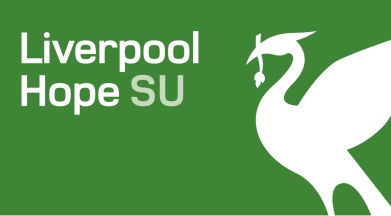 Chair closed the meeting.Date of next meeting : 30th May 2017 – 5.00 pmIn Attendance:In Attendance:TrusteesNon-TrusteesKira Cox  (KC) – ChairSteven Cox (SC) – Student Activities and Engagement CoordinatorJaine Pickering (JP)Caroline Gago Bates (CGB) (General Manager)Carys Jones (CJ)Will Ward (WW) (Sports Administrator) Ayo Akinrele (AA)Fiedhelm Doolin (FD) VP Education elect)Aria Jobbins (AJ)Jack Johnson (JJ) (President Elect) Abdurahman Yahye Nur (AYN)No.Agenda Item1Welcome from ChairChair opened meeting  2Apologies Pranay Raj Shakya (PS)Justine Dyson (JD) Chair confirmed meeting was quorate Conflicts of InterestNone declared3Chair led board in an introductory exercise for new trustees4Minutes from last meeting (paperTB181)Agreed as a true and accurate record with the addendum of a requested update from PS on the Modern Foreign Languages Programme5Matters Arising Tracker (paperTB182) Only outstanding item to be completed for May board is the Delegation of Authority matrix6Union Direction & Capacity DiscussionCGB introduced the item stating that this was an initial open ended discussion on how we take LHSU forward once our strategic plan runs out in 2018.She demonstrated comparative examples of staffing structures from other SU’s and asked trustees to consider what the scope of activity of LHSU should be considering our limited resources. The following points were made in the discussion:
AJ- Could we look into establishing community reps, working in conjunction with LSU?JP – need to link strategic development with risk and reputation managementCGB – Could utilise current students as volunteers to deliver key aspects of service.AJ – Need to incorporate student ideas about future direction of LHSU via such things as focus groupsCJ – Where are we up to in terms of strategic plan?CGB- Need to remodel and revisit some of the KPI’s because they were devised when previously no strategic plan was established. CJ – We are in a positive position by not having commercial services, SU’s bars have been losing money nationally.JP – We could devise an open question survey to gauge student opinions. CGB – Need a combination of focus groups, probably best to use independent company.
AJ – Could use students who need research skills experience to undertake surveys.7Finance Report (paperTB183)CGB presented the Quarter 2 accounts These were approved by the board 8President’s Report(paperTB184)KC introduced her report and talked about PS (Vice Presidents’ Education) work in his absence.AA introduced his work, stating how glad he was that it is likely that LHSU will be represented at all 4 NUS liberation conferences. He also commented on the NSS boycott.9General Manager’s Report(paperTB185)CGB introduced her report and highlighted that the Union was to be audited as part of the university wide internal audit. Concern was expressed about the terms of reference for the audit with its emphasis on recreational activities. CGB to follow up with University Secretary10 Staffing Matters (paperTB186 & TB187)SC and WW left the meeting. Reserved papers11General Manager Coaching & AppraisalVerbal update from KC re coaching for CGB12Trustee Recruitment Update CGB updated board on recent trustee recruitment process 13General Manager Trustee Board experience Board agreed for CGB to apply for trustee positions on other boards14Urgent Business None Raised